Year 7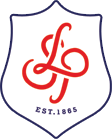 Health & Fitness Scheme of WorkYear 7Health and Fitness Scheme of WorkPlease note that half terms range from 5-8 weeks - activities change each half term and therefore teachers must deliver number of lessons relevant to half term length. Please deliver the assessment lesson in the final lesson of term.Note: Teachers may wish to reference the movements at a joint to help explain the role bones and muscles play when performing an exercise, skill or actionAim: In this unit pupils will learn how to exercise safely inside the gymnasium. Students will also be introduced into the how our body moves and the relationship between bones and muscles and their impact in day to day movement.Motor CompetencePupils to prepare and recover from exercise safely and effectively and to gain an understanding of the principles used. To recognise that different types of activities require different type of fitness. Warm ups aid as a useful fitness tool in developing a pupils physical capacity. To use images and task cards to develop skills and techniques. Understand the anatomy behind heart rate fluctuations and the basic reasoning for this. Rules, Strategies & TacticsPupils will develop and refine skills in order to complete set tasks. Pupils to evaluate the use of body parts to gain an improvement in replicated technique. Apply strategies for effective performance. Adapt & refine these strategies to suit the activity. To encourage the ability to become a reflective leanerHealthy ParticipationHighlight the possible health benefits gained from taking part in fitness-based activities and discuss the need to stay healthy and active. Understand the nature of heart rate before, during and after exercise. To name large muscle group. Suggest any fitness clubs/events within the school timetable and promote community links. To understand the components of skill/health related fitness and to use tests to improve these. Cross-Curricular LinksLiteracy (key words), Citizenship (sportsmanship & cooperation), Science (muscle names, bodily functions including heart rate monitoring), Maths (measuring, recording and collating data)Recommended ReadingReady Steady Mo – Kes GrayLessonCore SkillLesson IntentionTeaching PointsSuggested ActivitiesQuestions to be asked (WHAT)1Exercising safely in the gymTo know and demonstrate how to exercise safely in the gymNot lifting weights without permissionCorrect use of each equipment -safety – inc free weightsRespecting equipment when using itHow to support someone in exerciseRetrievalWhat students need to knowHow we use each apparatus safely and appropriately. How to behave when exercising in the gym2Intensity of Exercise - Reps/Sets and TimeTo know what reps/sets are and how we manipulate exercise to change intensityReps: One completion of a strength training exerciseSets:How many reps you do in a row before a period of restRetrievalWhat students need to knowWhat a rep and set is. How they can be altered to affect exerciseHow time can be used to affect exercise3Bones in action (upper body)To know the names of the bones in the upper body linking them to exerciseAQA: head/neck – cranium and vertebrae shoulder – scapula and humerus chest – ribs and sternum elbow – humerus, radius and ulnaYellow Exercise CardsRetrievalWhat a rep and set is. How they can be altered to affect exerciseHow time can be used to affect exerciseWhat students need to knowWhat bones make up our arm – elbow joint and shoulder joint?How they are helping us perform an exercise? – Functions?4Muscles in action (upper body)To know the names of the muscles in the upper body linking them to exerciseAQABicepsTricepsDeltoidAbdominalsPectoralsLatissimus DorsiRotator CuddYellow Exercise CardsRetrievalName 2 bones that make up our elbow joint?Name 2 bones that make up our shoulder joint?What students need to knowWhat muscles make up our arm – elbow joint and shoulder joint?What muscles are in our torso and back?5Bones in action (lower body)To know the names of the bones in the lower body linking them to exerciseAQAhip – pelvis and femur knee – femur and tibiaankle – tibia, fibula and talus.Yellow Exercise CardsRetrievalMuscles quiz – competition around who can name the most muscles?What students need to knowWhat bones make up the hip joint, knee joint?What exercises we do that uses these joints? Sporting examples?6Muscles in action (lower body)To know the names of the muscles in the lower body linking them to exerciseAQAQuadricepsHamstringsGastrocnemiusGluteulsHip FlexorsTibialis AnteriorYellow Exercise CardsRetrievalWhat bones make up the hip joint, knee joint?What exercises we do that uses these joints? What students need to knowWhat muscles are used at the hip joint and knee joint. 